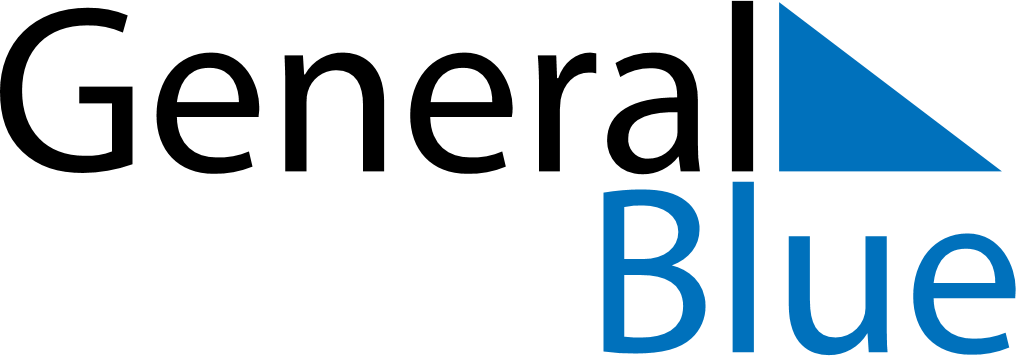 2023 - Q2Malawi 2023 - Q2Malawi 2023 - Q2Malawi 2023 - Q2Malawi 2023 - Q2Malawi 2023 - Q2Malawi AprilSUNMONTUEWEDTHUFRISATApril1April2345678April9101112131415April16171819202122April23242526272829April30MaySUNMONTUEWEDTHUFRISATMay123456May78910111213May14151617181920May21222324252627May28293031MayJuneSUNMONTUEWEDTHUFRISATJune123June45678910June11121314151617June18192021222324June252627282930JuneApr 7: Good FridayApr 9: Easter SundayApr 10: Easter MondayApr 21: Eid al FitriMay 1: Labour DayMay 14: Kamuzu DayMay 15: Kamuzu Day (substitute day)